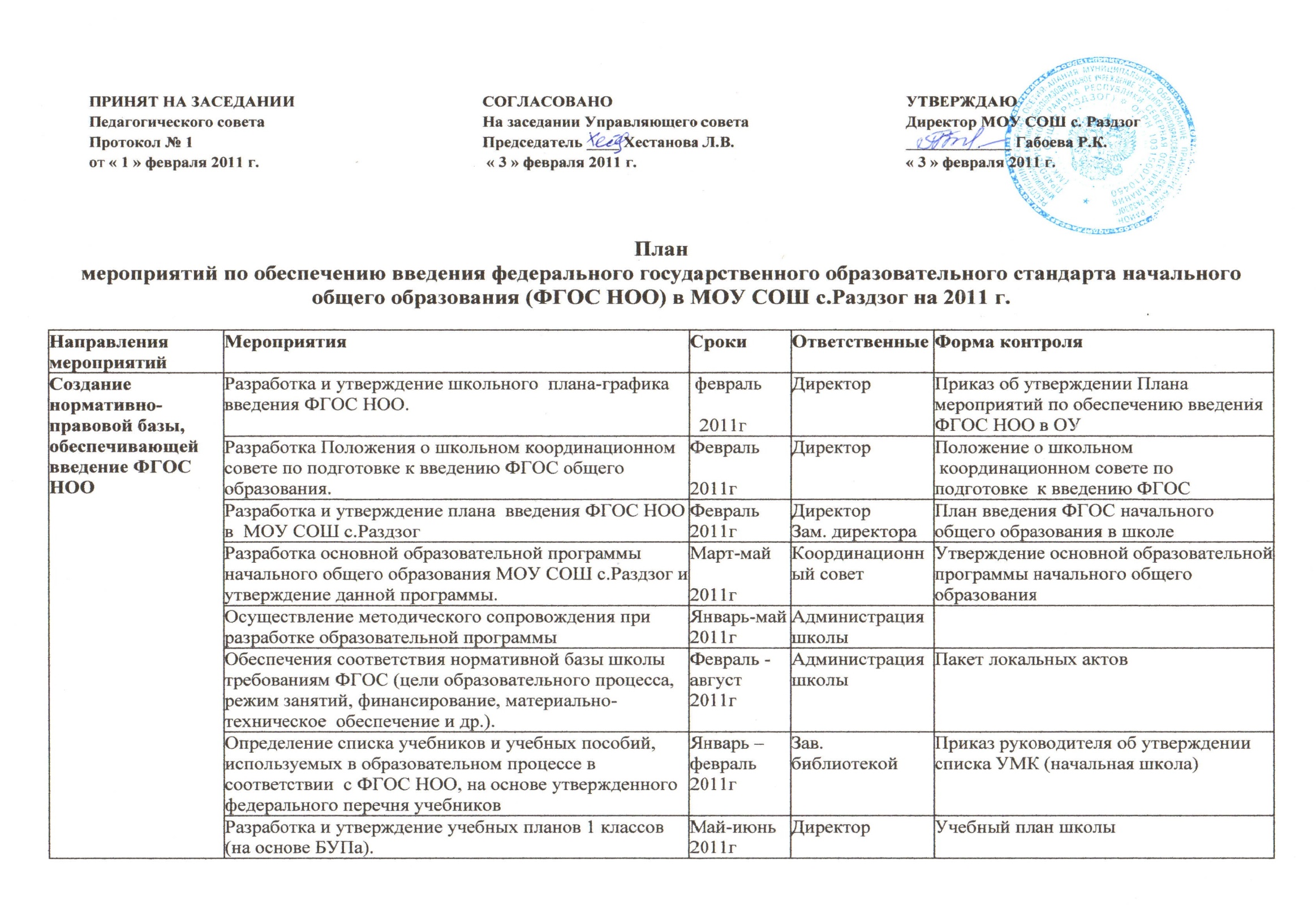 Создание финансово-экономического обеспечения введения ФГОС НООРазработка (внесение изменений) локальных актов, регламентирующих установление заработной платы работников образовательного учреждения, в том числе стимулирующих надбавок и доплат, порядка и размеров премирования. Заключение дополнительных соглашений к трудовому договору с педагогическими работникамиЯнварь-февраль 2011гДиректорЦентрализованная бухгалтерияУтверждение пакета локальных актов общеобразовательного учрежденияСоздание организационного обеспечения введения     ФГОС НООПроведение мониторинга сформированности общеучебных  умений и навыков учащихся начального общего образования в            МОУ СОШ с.Раздзог Февраль - июль 2011гАдминистрация школы, УС Заслушать аналитическую справку по итогом мониторинга на педсовете № 4Создание организационного обеспечения введения     ФГОС НООСоздание школьного  координационного совета по подготовке к введению ФГОС общего образования.Февраль 2011гАдминистрация школыПриказ об утверждении состава КС по подготовке к введению ФГОС в школе.Создание организационного обеспечения введения     ФГОС НООСоздание на школьном сайте раздела «Переход на ФГОС».Март    . Учитель информатики.Наличие раздела «Переход на ФГОС» на сайте школы.Создание организационного обеспечения введения     ФГОС НООУчастие в семинаре для руководителей ОУ: «Нормативно-правовые основы введения ФГОС НОО, создание информационно-образовательной среды для введения новых стандартов»Февраль-Апрель 2011гДиректор,         зам. директораУчастие в семинареСоздание организационного обеспечения введения     ФГОС НООУчастие в семинаре для руководителей ОУ: «Кадровое обеспечение в условиях введения ФГОС»Апрель 2011гДиректор,         зам. директораУчастие в семинареСоздание организационного обеспечения введения     ФГОС НООУчастие в семинарах  для учителей начальных классов Правобережного районаФевраль – май 2011гБигаева Ф.Б.   Габисова Д.Т.  Магаева З.А..Участие в семинареСоздание организационного обеспечения введения     ФГОС НООУчастие в августовской педагогической конференции Август 2011гПредставители школыУчастие в конференцииСоздание организационного обеспечения введения     ФГОС НООУчастие в семинаре  для зам. директоров по УВР Февраль – май  Гусова Э.А.Участие в семинаре. Создание в школах планов по переходу  на ФГОССоздание организационного обеспечения введения     ФГОС НООУчастие в работе РМО по теме: «ФГОС второго поколения»Февраль – май 2011г Представители школыУчастие в  семинарахСоздание организационного обеспечения введения     ФГОС НООПроведение школьного  МС по теме: «Формирование общеучебных умений, навыков и способов школьников в контексте перехода на ФГОС второго поколения»Апрель Учителя начальных классовПроведение заседания ШМОСоздание организационного обеспечения введения     ФГОС НООУчастие в семинаре для директоров школ: Февраль-март . ДиректорНаличие образовательных программ в ОУСоздание организационного обеспечения введения     ФГОС НООУчастие в семинаре для зам. директоров по воспитательной работе Март .Зам директораНаличие в ОУ программы духовно-нравственного развития и воспитания учащихся, формирования культуры здорового и безопасного образа жизниСоздание организационного обеспечения введения     ФГОС НООИнформационное и методическое сопровождение по вопросам введения ФГОС общего образования на сайте школы,  в СМИ.2011-2012 гг.Администрация школы библиотекарьИнформирование родительской и педагогической общественности о ходе подготовки к введению ФГОССоздание организационного обеспечения введения     ФГОС НОООрганизация мониторинга готовности ОУ к введению ФГОСФевраль - август .Администрация школыОтчеты о  готовности ОУ к введению ФГОССоздание организационного обеспечения введения     ФГОС НООРазработка моделей взаимодействия учреждений общего и дополнительного образования детей, обеспечивающих организацию внеурочной деятельности.Апрель-август 2011 годаАдминистрация школыУтверждение учебного плана, включающего обеспечение внеурочной занятости учащихся начальных классов (1-е классы), заключение договоров.Создание организационного обеспечения введения     ФГОС НООРазработка плана методической работы, обеспечивающей сопровождение введения ФГОС НООАвгуст .Зам. директора по УВРПлан методической работыСоздание организационного обеспечения введения     ФГОС НОООбеспечение учащихся  1-х классов учебной литературой под ФГОС начального общего образования.Январь-август .Зав. библиотекойАнализ обеспеченности ОУ учебной литературой учителей и учащихся 1-х классовКадровое обеспечение и поддержка учителей при введении      ФГОС НООКорректировка плана  внутришкольного повышения квалификации с ориентацией на проблемы введения ФГОС НООфевраль – август .Администрация школыУтверждение планов самообразования  с ориентацией на проблемы введения ФГОС начального общего образованияКадровое обеспечение и поддержка учителей при введении      ФГОС НООПриведение в соответствие с требованиями ФГОС общего образования и новыми тарифно-квалификационными характеристиками должностных инструкций работников ОУапрель  2011 г.Администрация школыУтверждение должностных инструкций работников образовательного учреждения.Материально- техническое обеспечение введения ФГОС НООСоздание в школе  материально-технических условий для введения ФГОС в соответствии с Требованиями к ресурсному обеспечению образовательной деятельности младших школьников.февраль- август .Администрация школыСоздание оптимальных учебно-материальных условий для реализации общеобразовательных программМатериально- техническое обеспечение введения ФГОС НООАнализ оснащенности учебного процесса и оборудования учебных помещений на основе соответствия федеральным требованиям к образовательным учреждениям в части оснащённости.Февраль - август.Администрация школыОтчет директора. «Анализ готовности школы к введению ФГОС НОО в части обеспечения оснащенности учебного процесса и оборудования учебных кабинетов»